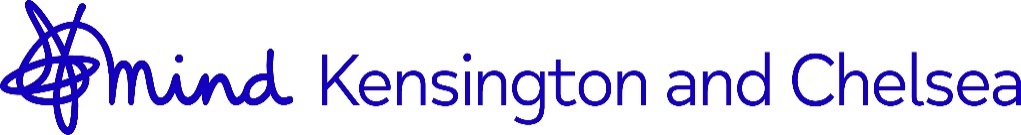 PurposeTo work with the Administration and Personnel Manager to ensure effective administrative systems are in place to support the smooth running of the organisation.Key responsibilitiesGeneral AdministrationProvide front of house reception and telephone support Work with the Administration and Personnel Manager, to provide an excellent standard of administration support to all Mind servicesSupport the Administration and Personnel Manager to manage the organisation’s recruitment, induction and HR processesSupport the Administration and Personnel Manager to maintain staff records, including emergency contactCarry out general administration tasks, as required for the Director and Senior Management TeamOrganise, service and minute all Mind business and team meetings, (digital and face to face)Maintain the organisation’s membership dataKeeping up to date records and maintain clear and accessible informationDeal with general correspondence and queries by phone and by emailSupport the project teams with specific administration tasks, as requiredManage ad-hoc office-related and building projects as requiredCoordinate repairs. contractors and maintenance contractors across all services Take on other administration tasks, as and when requiredIT, Phone and EquipmentManage the relationship with the IT, telephone (mobile and landline) and photocopier contract companies and support staff to resolve any difficultiesSupport new staff to set up new laptops Liaise with NHS providers, regarding access to NHS systemsSet up new staff with Microsoft 365 accounts and email addresses and cancel Microsoft 365 accounts and email addresses of leaversMaintain a staff extension phone list and business mobile phone listKeep an up-to-date audit log of all mobile phones, landline phones, IT equipment and photocopiers issued to staffHealth and safetyWork closely with the Administration and Personnel Manager to manage the health and safety administration for the organisation, ensuring that project health and safety checks are completed and filed centrallyLiaise with project staff and landlords to ensure that yearly health and safety and fire risk assessments are carried out.Support the Senior Staff Team to ensure that all actions highlighted in risk assessments are implementedLiaise with project staff to ensure that all fire alarms, panic alarms and fire extinguishers are in good working order and are tested weeklyEnsure that fire evacuation tests with staff are done at least three times per year and a report is completed and filedBe a First Aider and Fire Warden (training will be provided) and ensure training is up to date. Organise other staff to be Fire WardensEnsure building orientations are carried out with new starters, highlighting fire exits and evacuation processes, assembly points etc.  Follow the induction processMaintenance and cleaningMake weekly checks on all areas of the office to ensure that everything is in good working orderArrange for tradesmen – including plumbers, electricians, pest control, PAT Testing engineer - to attend the office and other Mind sites, as requiredManage the relationship with the cleaning companyEnsure that cleaning is carried out to a high standard and as agreed in the contracted.Liaise with the cleaning company to ensure that fridges are defrosted, cleaned and microwaves are regularly cleaned on a regular basisMaintaining stockOrder supplies - refreshments, toiletries, stationery, equipment, key fobs and cutting of new keys and any other items when necessary and within budgetKeep a track of milk, tea and coffee and ensure a good stockMaintain the stationery, leaflets and stock to ensure there are enough suppliesPersonal organisationBe self-servicing in day-to-day administration tasks.To engage in supervision with the Administration and Personnel ManagerEngage in personal appraisal training and personal developmentBe willing to work outside normal working hours, when necessary Take on projects as and when needed to support or develop the organisationTrainingTo attend mandatory training, including but not limited to:Health and SafetyFirst AidMental Health First AidEquality, Diversity and InclusionData protection and GDPRProfessional responsibilities of all Kensington and Chelsea Mind posts:  Mission and values To be committed to improving the lives of people with lived experience of mental health problems To be committed to achieving the best outcomes for services users and carers To promote a positive and professional image of Mind’s mission, values and services at all times To promote equality and challenge all forms of discrimination. To promote user involvement and co-production in all that we do To promote and facilitate an ethos of recovery, growth and independence in all services and activities To contribute to the creation of a diverse working environment where people are valued and can grow and thrive To be welcoming and inclusive to people who use and work in Mind services Operations To adhere to Mind’s staff Code of Conduct To adhere to Mind’s policies and procedures to guide working practice, fulfil professional responsibilities and demonstrate professional boundaries To work individually and collectively to ensure that the objectives of the Charity and services are achieved To keep informed about mental health trends and best practice models and particular specialisms To observe good health and safety practice throughout the organisation, in respect of individuals, premises, safe working practices, lone working and emergency procedures To be aware, responsive and proactive, in respect of Mind’s duty of care and the safeguarding of vulnerable adults To implement Mind’s Mental Health Risk Assessment and Risk To maintain confidentiality and ensure that all information storage and information sharing is processed in compliance with the Data Protection Act GDPR (2018) To prioritise, work-plan, organise, monitor and deliver work to agreed standards and deadlines To deliver services, meet targets and deliver performance outcomes in line with Mind service contracts, agreements, service specifications, quality standards and individual job descriptions To attend and participate in Mind staff meetings, supervision and reflective practice To represent your service at external meetings, as agreed by the line managerTo plan and manage budget resources, within delegated budget authority To motivate, lead and manage our workforce of staff and volunteers, where appropriate To work with all stakeholders in a professional, confidential, respectful and boundaried manner To work independently and as part of a team To contribute to the development of services and the wider aims and objectives of the Charity or service To demonstrate excellent interpersonal and communication skills To use initiative and engage in constructive problem-solving skills to achieve positive solutions To engage in opportunities for continuous professional development To be aware of and utilise Mind’s confidential Employee Assistance Programme, if required To be a constructive, trustworthy and supportive colleague To be aware of Mind’s Whistleblowing Policy Person Specification for AdministratorJob title: AdministratorService:Central Administration Responsible to: Administration & Personnel Manager Location Royal Borough of Kensington & Chelsea Salary Range:£24,432 - £25,419Hours:37.5 hours per week  Core hours: Monday to Friday 9am to 5.30 30 minutes break for lunch.Probation: 6 months Pension: K&C Mind operate a NEST contributory pension scheme that staff are automatically enrolled on to, with a contribution of 4%. There is a 1 month opt out period. After successful probationary period Mind will match contributions up to 6% Annual leave:25 – 31 days annual leave, depending on length of service, plus bank holidays TOIL will be given for any additional hours worked.Support:Supervision and reflective practiceAutomatic enrolment in Employee Assistance ProgrammeDate of issue:April 2022This job description may change to meet the needs of the service. The postholder will be fully consulted about any changes or developments.EducationEducated to A level and desirable degree levelAttributesCommitted to improving the lives of people living with mental illnessMotivated to produce excellent standards of work and achieve the best outcomes for service users and carersProactive, goal orientated, and outcomes focusedFlexible and open to learning and developmentExperienceExcellent experience in an administration roleExcellent IT and database skills, including CRM and HR systemsGood verbal and written communication skillsExperience of minute taking and servicing meetingsExperience of drafting letters and working with spreadsheetsExperience of working with confidential and sensitive informationExperience of interacting and liaising with a variety of people in a diverse environmentSuccessful track record of working with colleagues in order to achieve common goalsSkills and AbilitiesStrong organisation and planning skills to be able to prioritise and manage diverse and multiple projects and workAble to build a rapport and establish professional relationships with others based on trust and understanding Ability to work under own initiative and as a member of a teamAble to build a rapport and establish professional relationships with colleagues based on trust and understandingHas a strong work ethic and is committed to a high standard of workA can-do attitude to solving problems with openness to learningBe adaptable, flexible and able to work in the ever-changing context of an organisationHigh level Microsoft Office skillsDesirableExperience of working in the charity sectorLived experience of mental health problemsFirst aiderKnowledge of health and safety regulations